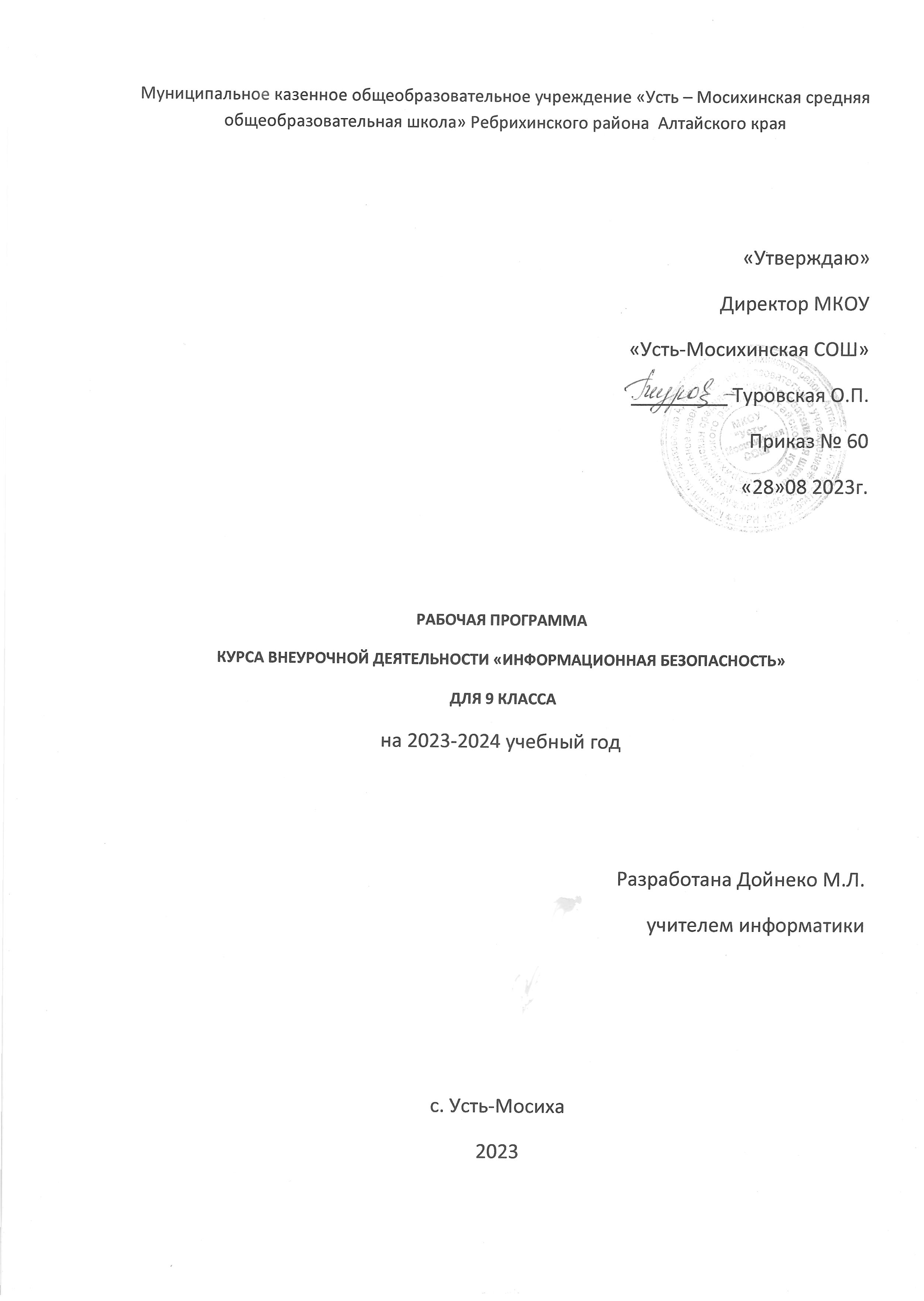 Муниципальное казенное общеобразовательное учреждение «Усть – Мосихинская средняя общеобразовательная школа» Ребрихинского района  Алтайского края«Утверждаю»Директор МКОУ«Усть-Мосихинская СОШ»_________ Туровская О.П.Приказ № 60«28»08 2023г.Рабочая программакурса внеурочной деятельности «Информационная безопасность» для 9 классана 2023-2024 учебный годРазработана Дойнеко М.Л.учителем информатикис. Усть-Мосиха2023ОБЩАЯ ХАРАКТЕРИСТИКА МОДУЛЯ «ИНФОРМАЦИОННАЯ БЕЗОПАСНОСТЬ» УЧЕБНОГО ПРЕДМЕТА «ИНФОРМАТИКА»Целью модуля «Информационная безопасность» учебного предмета «Информатика» далее Программа является формирование у обучающихся навыков информационной культуры, профилактики негативных тенденций в информационной культуре; умение соблюдать нормы информационной этики и права; знание о роли информационных технологий и устройств в жизни людей; формирование навыка и умения безопасного и целесообразного поведения при работе с компьютерными программами и в сети Интернет; формирование активной позиции в получении знаний и умений выявлять информационную угрозу, определять степень её опасности, предвидеть последствия информационной угрозы и противостоять им; обеспечение условий для повышения защищённости детей от информационных рисков и угроз.Задачи модуля Программы:— дать представление о современном информационном обществе, информационной безопасности личности и государства;— сформировать навыки ответственного и безопасного поведения в современной информационно-телекоммуникационной среде;— сформировать навыки по профилактике и коррекции зависимого поведенияшкольников, связанного с компьютерными технологиями и Интернетом;— сформировать общекультурные навыки работы с информацией (умений грамотно пользоваться источниками информации, правильно организовывать информационный процесс);— дать представление о видах и способах распространения вредоносных кодов, способов защиты личных устройств;— познакомить со способами защиты от противоправных посягательств в Интернете защиты личных данных — дать представление о современном информационном обществе, информационной безопасности личности и государства;— сформировать навыки ответственного и безопасного поведения в современной информационно-телекоммуникационной среде;— сформировать навыки по профилактике и коррекции зависимого поведенияшкольников, связанного с компьютерными технологиями и Интернетом;— сформировать общекультурные навыки работы с информацией (умений грамотно пользоваться источниками информации, правильно организовывать информационный процесс);— дать представление о видах и способах распространения вредоносных кодов, способов защиты личных устройств;— познакомить со способами защиты от противоправных посягательств в Интернете защиты личных данных.Преимущество модуля Программы заключается в том, что знание об информационной безопасности позволит успешно решить весь комплекс вышеперечисленных задач, являясь действенным средством обеспечения безопасности ребёнка в информационно-телекоммуникационной сети Интернет, воздействия интернета на формирование личности ребенка, его социализацию, защиты несовершеннолетних от негативной информации, размещенной в интернете.В Программе специфика защиты информации, защиты ребёнка от негативной информации, размещённой в сети Интернет, защиты мобильных устройств удачно сочетаются с практическими занятиями, предполагая доступность освоения учебного материала всем возрастным категориям обучающихся.Процесс реализации модуля Программы, опираясь на интегративный подход в обучении, позволяет планомерно реализовывать поставленную цель и последовательно решать задачи информационного воспитания обучающихся на протяжении трёх лет обучения в основной школе. Программа реализуется в соответствии с Федеральным законом Российской Федерации от 29.12.2012 № 273-ФЗ «Об образовании в Российской Федерации» (далее – Закон), который действует в интересах обучающихся образовательных организаций и утверждает:- право образовательных организаций на самостоятельность в осуществлении образовательной деятельности и свободе в определении содержания образования, разработке и утверждении своих образовательных программ, выборе учебно-методического обеспечения, образовательных технологий по реализуемым ими образовательным программам (п. 1, п. 2, п. п. 6 п.3 ст.28 Закона); - право педагогических работников на свободу выбора и использования педагогически обоснованных форм, средств, методов обучения и воспитания, а также право на творческую инициативу, разработку и применение авторских программ и методов обучения, и воспитания в пределах реализуемой образовательной программы, отдельного учебного предмета, курса, дисциплины (модуля) (п.п.2 и 3 п. 3 ст. 47 Закона);Нормативно-правовая базаПрограмма разработана с учётом требований законов РФ:«Об образовании», Закон РФ от 10.07.1992 N 3266-1 (ред. от 10.07.2012);Федеральный закон Российской Федерации от 29 декабря 2010 г. N 436-ФЗ «О защите детей от информации, причиняющей вред их здоровью и развитию»;Указ президента РФ от 1 июня 2012 г. № 761 «О национальной стратегии действий в интересах детей на 2012  ̶  2017 годы»;«Санитарно-эпидемиологических требований к условиям и организации обучения в общеобразовательных учреждениях» СанПин 2.4.2.2821-10.Указ Президента Российской Федерации от 06 декабря 2018 г. № 703 «О внесении изменений в Стратегию государственной национальной политики Российской Федерации на период до 2025 года, утверждённую Указом Президента Российской Федерации от 19 декабря 2012 г. № 1666».Указ Президента Российской Федерации от 07.05.2018 № 204 «О национальных целях и стратегических задачах развития Российской Федерации на период до 2024 года».Стратегия развития воспитания в Российской Федерации на период до 2025 года, утверждённая распоряжением Правительства Российской Федерации от 29 мая 2015 г. № 996-р.Программа разработана на основе требований федерального государственного образовательного стандарта основного общего образования (приказ Министерства образования и науки Российской Федерации от 17 декабря 2010 г. № 1897 «Об утверждении федерального государственного образовательного стандарта основного общего образования» (в редакции приказа Минобрнауки России от 31 декабря 2015 г. № 1577)  к результатам освоения основной образовательной программы основного общего образования по учебному предмету «Информатика».Место учебного модуля в учебном планеПрограмма разработана и может реализовываться на уроках информатики в 7 ̶ 9 классах общеобразовательной организации по принципу модульной программы.  Программа учебного курса рассчитана на 32 учебных часа, из них 18 часов — учебных занятий, 3 часа — проверка знаний, 9 часов — подготовка и защита учебных проектов, 2 часа — повторение. Учебные занятия по программе могут быть реализованы в рамках внеурочной деятельности в различных вариантах:— в течение одного учебного года в 7, 8 или 9 классах;— по одной теме последовательно в 7, 8 и 9 классах;— произвольно распределены учителем в зависимости от интереса и готовности школьников.ПЛАНИРУЕМЫЕ РЕЗУЛЬТАТЫ МОДУЛЯ «ИНФОРМАЦИОННАЯ БЕЗОПАСНОСТЬ» УЧЕБНОГО ПРЕДМЕТА «ИНФОРМАТИКА»Метапредметные результатыМежпредметные понятияВ ходе изучения учебного модуля обучающиеся усовершенствуют опыт проектной деятельности и навыки работы с информацией, в том числе в текстовом, табличном виде, в виде диаграмм и пр.Регулятивные универсальные учебные действияВ результате освоения учебного курса обучающийся сможет:— идентифицировать собственные проблемы и определять главную проблему;— выдвигать версии решения проблемы, формулировать гипотезы, предвосхищать конечный результат;— ставить цель деятельности на основе определённой проблемы и существующих возможностей;— формулировать учебные задачи как шаги достижения поставленной цели деятельности;— обосновывать целевые ориентиры и приоритеты ссылками на ценности, указывая и обосновывая логическую последовательность шагов;— определять необходимое(ые) действие(я) в соответствии с учебной и познавательной задачей и составлять алгоритм их выполнения;— обосновывать и осуществлять выбор наиболее эффективных способов решения учебных и познавательных задач;— определять/находить, в том числе из предложенных вариантов, условия для выполнения учебной и познавательной задачи;— выстраивать жизненные планы на краткосрочное будущее (заявлять целевые ориентиры, ставить адекватные им задачи и предлагать действия, указывая и обосновывая логическую последовательность шагов);— выбирать из предложенных вариантов и самостоятельно искать средства/ресурсы для решения задачи/достижения цели;— составлять план решения проблемы (выполнения проекта, проведения исследования);— определять потенциальные затруднения при решении учебной и познавательной задачи и находить средства для их устранения;— описывать свой опыт, оформляя его для передачи другим людям в виде технологии решения практических задач определённого класса;— определять совместно с педагогом и сверстниками критерии планируемых результатов и критерии оценки своей учебной деятельности;— систематизировать (в том числе выбирать приоритетные) критерии планируемых результатов и оценки своей деятельности;— отбирать инструменты для оценивания своей деятельности, осуществлять самоконтроль своей деятельности в рамках предложенных условий и требований;— оценивать свою деятельность, аргументируя причины достижения или отсутствия планируемого результата;— находить достаточные средства для выполнения учебных действий в изменяющейся ситуации и/или при отсутствии планируемого результата;— работая по своему плану, вносить коррективы в текущую деятельность на основе анализа изменений ситуации для получения запланированных характеристик продукта/результата;— сверять свои действия с целью и при необходимости исправлять ошибки самостоятельно;— определять критерии правильности (корректности) выполнения учебной задачи;— анализировать и обосновывать применение соответствующего инструментария для выполнения учебной задачи;— свободно пользоваться выработанными критериями оценки и самооценки, исходя из цели и имеющихся средств, различая результат и способы действий;— оценивать продукт своей деятельности по заданным и/или самостоятельно определённым критериям в соответствии с целью деятельности;— обосновывать достижимость цели выбранным способом на основе оценки своих внутренних ресурсов и доступных внешних ресурсов — фиксировать и анализировать динамику собственных образовательных результатов;— наблюдать и анализировать собственную учебную и познавательную деятельность и деятельность других обучающихся в процессе взаимопроверки;— соотносить реальные и планируемые результаты индивидуальной образовательной деятельности и делать выводы;— принимать решение в учебной ситуации и нести за него ответственность.Познавательные универсальные учебные действияВ результате освоения учебного курса обучающийся сможет:— определять обстоятельства, которые предшествовали возникновению связи между явлениями, из этих обстоятельств выделять определяющие, способные быть причиной данного явления, выявлять причины и следствия явлений;— строить рассуждение от общих закономерностей к частным явлениям и от частных явлений к общим закономерностям;— строить рассуждение на основе сравнения предметов и явлений, выделяя при этом общие признаки;— излагать полученную информацию, интерпретируя её в контексте решаемой задачи;— самостоятельно указывать на информацию, нуждающуюся в проверке, предлагать и применять способ проверки достоверности информации;— вербализовать эмоциональное впечатление, оказанное на него источником;— объяснять явления, процессы, связи и отношения, выявляемые в ходе познавательной и исследовательской деятельности (приводить объяснение с изменением формы представления; объяснять, детализируя или обобщая; объяснять с заданной точки зрения);— делать вывод на основе критического анализа разных точек зрения, подтверждать вывод собственной аргументацией или самостоятельно полученными данными;— анализировать/рефлексировать опыт разработки и реализации учебного проекта, исследования (теоретического, эмпирического) на основе предложенной проблемной ситуации, поставленной цели и/или заданных критериев оценки продукта/результата;— критически оценивать содержание и форму текста;— определять необходимые ключевые поисковые слова и запросы;— осуществлять взаимодействие с электронными поисковыми системами, словарями;— формировать множественную выборку из поисковых источников для объективизации результатов поиска;— соотносить полученные результаты поиска со своей деятельностью.Коммуникативные универсальные учебные действияВ результате освоения учебного курса обучающийся сможет:— определять возможные роли в совместной деятельности;— играть определённую роль в совместной деятельности;— принимать позицию собеседника, понимая позицию другого, различать в его речи: мнение (точку зрения), доказательство (аргументы), факты; гипотезы, аксиомы, теории;— определять свои действия и действия партнёра, которые способствовали или препятствовали продуктивной коммуникации;— строить позитивные отношения в процессе учебной и познавательной деятельности;— корректно и аргументированно отстаивать свою точку зрения, в дискуссии уметь выдвигать контраргументы, перефразировать свою мысль (владение механизмом эквивалентных замен);— критически относиться к собственному мнению, с достоинством признавать ошибочность своего мнения (если оно таково) и корректировать его;— предлагать альтернативное решение в конфликтной ситуации;— выделять общую точку зрения в дискуссии;— договариваться о правилах и вопросах для обсуждения в соответствии с поставленной перед группой задачей;— организовывать учебное взаимодействие в группе (определять общие цели, распределять роли, договариваться друг с другом и т. д.);— устранять в рамках диалога разрывы в коммуникации, обусловленные непониманием/неприятием со стороны собеседника задачи, формы или содержания диалога;— определять задачу коммуникации и в соответствии с ней отбирать речевые средства;— отбирать и использовать речевые средства в процессе коммуникации с другими людьми (диалог в паре, в малой группе и т. д.);— представлять в устной или письменной форме развёрнутый план собственной деятельности;— соблюдать нормы публичной речи, регламент в монологе и дискуссии в соответствии с коммуникативной задачей;— высказывать и обосновывать мнение (суждение) и запрашивать мнение партнёра в рамках диалога;— принимать решение в ходе диалога и согласовывать его с собеседником;— создавать письменные «клишированные» и оригинальные тексты с использованием необходимых речевых средств;— использовать вербальные средства (средства логической связи) для выделения смысловых блоков своего выступления;— использовать невербальные средства или наглядные материалы, подготовленные/отобранные под руководством учителя;— делать оценочный вывод о достижении цели коммуникации непосредственно после завершения коммуникативного контакта и обосновывать его;— целенаправленно искать и использовать информационные ресурсы, необходимые для решения учебных и практических задач с помощью средств ИКТ.— выбирать, строить и использовать адекватную информационную модель для передачи своих мыслей средствами естественных и формальных языков в соответствии с условиями коммуникации;— использовать компьютерные технологии (включая выбор адекватных задаче инструментальных программно-аппаратных средств и сервисов) для решения информационных и коммуникационных учебных задач, в том числе: вычисление, написание писем, сочинений, докладов, рефератов, создание презентаций и др.;— использовать информацию с учётом этических и правовых норм;— создавать информационные ресурсы разного типа и для разных аудиторий, соблюдать информационную гигиену и правила информационной безопасности.Личностные— осознанное, уважительное и доброжелательное отношение к окружающим людям в реальном и виртуальном мире, их позициям, взглядам, готовность вести диалог с другими людьми, обоснованно осуществлять выбор виртуальных собеседников;— готовность и способность к осознанному выбору и построению дальнейшей индивидуальной траектории образования на базе ориентировки в мире профессий и профессиональных предпочтений, с учётом устойчивых познавательных интересов;— освоенность социальных норм, правил поведения, ролей и форм социальной жизни в группах и сообществах;— сформированность ценности безопасного образа жизни; интериоризация правил индивидуального и коллективного безопасного поведения в информационно-телекоммуникационной среде.СОДЕРЖАНИЕ МОДУЛЯ «ИНФОРМАЦИОННАЯ БЕЗОПАСНОСТЬ» УЧЕБНОГО ПРЕДМЕТА «ИНФОРМАТИКА»Содержание модуля программы соответствует темам примерной основной образовательной программы основного общего образования (ПООП ООО) учебного предмета «Информатика», а также расширяет их за счёт привлечения жизненного опыта обучающихся в использовании всевозможных технических устройств (персональных компьютеров, планшетов, смартфонов и пр.), позволяет правильно ввести ребёнка в цифровое пространство и корректировать его поведение в виртуальном мире.	Основное содержание модуля Программы представлено разделами «Безопасность общения», «Безопасность устройств»», «Безопасность информации». Система учебных заданий, предложенная в модуле, позволяет создать условия для формирования активной позиции школьников в получении знаний и умений выявлять информационную угрозу, определять степень её опасности, предвидеть последствия информационной угрозы и противостоять им, и профилактики негативных тенденций в развитии информационной культуры учащихся, повышения защищённости детей от информационных рисков и угроз.Система заданий предполагает индивидуальную и групповую формы работы, составление памяток, анализ защищённости собственных аккаунтов в социальных сетях и электронных сервисах, практические работы. Предлагаемые задания направлены на формирование критичного мышления школьников, формирование умений решать проблемы, работать в команде, высказывать и защищать собственную позицию, приобретение основ безопасной работы с информацией в виртуальном мире.Каждый раздел программы завершается выполнением проверочного теста и проектной работой по одной из тем, предложенных на выбор учащимся. Эти занятия в качестве итоговой работы могут быть проведены учащимися, освоившими программу. Для проведения таких занятий могут быть использованы презентации, проекты, памятки, подготовленные в ходе выполнения заданий.Тематическое планирование№п/пТемаОсновное содержаниеКоличество часовТема 1. «Безопасность общения»Тема 1. «Безопасность общения»Тема 1. «Безопасность общения»Тема 1. «Безопасность общения»1Общение в социальных сетях и мессенджерахСоциальная сеть. История социальных сетей. Мессенджеры. Назначение социальных сетей и мессенджеров. Пользовательский контент12С кем безопасно общаться в Интернете?Правила добавления друзей в социальных сетях. Профиль пользователя. Анонимные социальные сети13Пароли для аккаунтов социальных сетейСложные пароли. Онлайн генераторы паролей. Использование функции браузера по запоминанию паролей Правила хранения паролей. 14Безопасный вход в аккаунтыВиды аутентификации. Настройки безопасности аккаунта. Работа на чужом компьютере с точки зрения безопасности личного аккаунта15Настройки конфиденциальности в социальных сетяхНастройки приватности и конфиденциальности в разных социальных сетях. Приватность и конфиденциальность в мессенджерах16Публикация информации в социальных сетяхПерсональные данные. Публикация личной информации17Кибербуллинг Определение кибербуллинга. Возможные причины кибербуллинга и как его избежать. Как не стать жертвой кибербуллинга. Как помочь жертве кибербуллинга.18Публичные аккаунты Настройки приватности публичных страниц. Правила ведения публичных страниц19Фишинг  Фишинг как мошеннический приём. Популярные варианты распространения фишинга. Отличие настоящих и фишинговых сайтов. Как защититься от фишеров в социальных сетях и мессенджерах110Выполнение тестаОбсуждение тем индивидуальных и групповых проектов111—13Выполнение и защита индивидуальных и групповых проектов3Тема 2. «Безопасность устройств»Тема 2. «Безопасность устройств»Тема 2. «Безопасность устройств»Тема 2. «Безопасность устройств»1Что такое вредоносный кодВиды вредоносных кодов. Возможности и деструктивные функции вредоносных кодов 12Распространение вредоносного кодаСпособы доставки вредоносных кодов. Исполняемые файлы и расширения вредоносных кодов. Вредоносная рассылка. Вредоносные скрипты. Способы выявления наличия вредоносных кодов на устройствах. Действия при обнаружении вредоносных кодов на устройствах13Методы защиты от вредоносных программСпособы защиты устройств от вредоносного кода. Антивирусные программы и их характеристики. Правила защиты от вредоносных кодов14Распространение вредоносного кода для мобильных устройствРасширение вредоносных кодов для мобильных устройств. Правила безопасности при установке приложений на мобильные устройства15Выполнение тестаОбсуждение тем индивидуальных и групповых проектов16̶8Выполнение и защита индивидуальных и групповых проектов3Тема 3 «Безопасность информации»Тема 3 «Безопасность информации»Тема 3 «Безопасность информации»Тема 3 «Безопасность информации»1Социальная инженерия: распознать и избежатьПриёмы социальной инженерии. Правила безопасности при виртуальных контактах12Ложная информация в ИнтернетеФейковые новости. Поддельные страницы13Безопасность при использовании платежных карт в ИнтернетеТранзакции и связанные с ними риски. Правила совершения онлайн-покупок. Безопасность банковских сервисов14Беспроводная технология связиУязвимости Wi-Fi-соединений. Публичные и непубличные сети. Правила работы в публичных сетях15Резервное копирование данных Безопасность личной информации. Создание резервных копий на различных устройствах16Выполнение теста. Обсуждение тем индивидуальных и групповых проектов17 ̶9Выполнение индивидуальных и групповых проектов3Защита индивидуальных и групповых проектов2Итого32